Карта урока для организации занятий с использованиемэлектронного обучения и дистанционных образовательных технологийВопросы можно задать по адресу электронной почты, указанной ниже или в мессенджерах: WhatsApp (№89054785881) с 9:00 до 9:30  (время фактического проведения урока), с  14:00   до 14:30 каждый понедельник, вторник в случае крайней необходимости по номеру телефона WhatsApp (№89054785881) до 16:00 ежедневно  (часы  неаудиторной  занятости,  проведение  индивидуальной консультации)Выполненные задания во время урока, указанные учителем для самостоятельного решения высылаются НЕ ПОЗДНЕЕ 30 МИН ПОСЛЕ ОКОНЧАНИЯ УРОКА на WhatsApp номер учителя в личку или на почту ovcharll14@mail.ru в любом доступном формате. При отправке ответа в поле «Тема письма» и названии файла укажите свои данные: класс, учебный предмет, фамилию, имя и отчество.УчительОвчар Людмила ЛеонидовнаПредметалгебраКласс8 аДата проведения урока8.05.2020Тема урокаСистемы уравнений. Функции.Основные изучаемые вопросыРешение систем способом сложения и способом подстановки. Математическая модель задачи. Система уравнений. Решение уравнения или системы уравнения. Соответствие полученного результата условию задачи. Применение алгебраического аппарата к решению задач с геометрической тематикой. Координаты точки пересечения прямых.Ссылка на эл. платформуhttps://us04web.zoom.us/j/79287799718?pwd=QmZzV1RYQ3RlMUJoU3VwWW5tSWxIQT09во время самостоятельной работы обучающиеся могут задавать вопросы или в zoom или в  WhatsAppТип урокаОнлайн - оффлайнФорма обратной связиСамостоятельно решенные  задания отправляются  по окончании урока всеми учащимисяЗаданияЗаданияСамостоятельная работа №1-5 сборника контрольных работ по вариантам. Варианты распределены заранее и опубликованы в группе  WhatsApp  не позднее чем за 10 мин до начала урока. Работа будет представлена в чат WhatsApp группы класса за 5 мин до начала урока.Домашнее заданиенетКритерии оцениванияОтметка «3» - 50% -79%  - верно выполненных заданий.«4» - 80%-94%«5» - 95%-100% (допущен один недочет- описка, не повлиявшие на решение и верный ответ.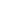 